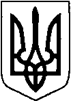 КИЇВСЬКА ОБЛАСТЬТЕТІЇВСЬКА МІСЬКА РАДАVІІІ СКЛИКАННЯОДИНАДЦЯТА СЕСІЯПРОЄКТ РІШЕННЯ    02 листопада 2021 р.                                                                       №      - 11 –VIIІПро внесення змін до структуриапарату  виконавчого комітетуТетіївської міської ради         Відповідно до статей 26, 59 Закону України „Про місцеве самоврядування в Україні“, постанов Кабінету Міністрів України: від 09 березня 2006 року № 268 „Про упорядкування структури та умов оплати праці працівників органів виконавчої влади, органів прокуратури, судів та інших органів“ , Закон України «Про внесення змін до деяких законодавчих актів України щодо розвитку інституту старост“,  керуючись ст.23 Регламенту роботи Тетіївської міської ради, затвердженого рішенням першої сесії Тетіївської міської ради сьомого скликання від 25 січня 2018 року № 11-01-VII, з метою забезпечення ефективної роботи апарату виконавчого комітету, Тетіївська міська рада                                           В И Р І Ш И Л А: Внести зміни до рішення 07 сесії восьмого скликання №289-07-VІІI від 24.06.2021 р. «Про внесення змін до структури виконавчого комітету Тетіївської міської ради».В пункті 2 цифри «117» та «21», замінити цифрами «104» та «7»,                                    в    пункті 2.19 цифри «39», замінити цифрами «40»,                                   в    пункті 2.20 цифри «26», замінити цифрами «14»,                                                      (Додаток №2).Створити в управлінні адміністративних послуг « Відділ по роботі в старостинських округах» виконавчого комітету Тетіївської міської ради.Затвердити структуру відділу- 13 штатних одиниць.Вивести із структури підрозділів в розділі старости «14 »   штатних одиниць :Староста (с. Бурківці) -1 шт. од.Староста (с. Високе ) -1 шт. од.Староста (с.Галайки, с.Софіпіль ) -1 шт. од.Староста (с. Горошків, с.Ріденьке ) -1 шт. од.Староста (с. Дібрівка, с.Дубина) -1 шт. од.Староста (с. Клюки, с.Хмелівка ) -1 шт. од.Староста (с. Кошів, с.Погреби ) -1 шт. од.Староста (с. Михайлівка, с.Перше Травня, с.Дзвеняче, с.Тарасівка) -1 шт. од.Староста (с.Ненадиха ) -1 шт. од.Староста (с.Одайпіль ) -1 шт. од.Староста (с.Росішки ) -1 шт. од.Староста (с. Скибинці) -1 шт. од.Староста (с. Степове) -1 шт. од.Староста (с. Тайниця) -1 шт. од.Вивести із структури структурних підрозділів управління адміністративних послуг в розділі спеціалісти (віддалені робочі місця) «12»   штатних одиниць :Спеціаліст (с. Бурківці) -1 шт. од.Спеціаліст (с. Високе ) -1 шт. од.Спеціаліст (с.Галайки, с.Софіпіль ) -1 шт. од.Спеціаліст (с. Горошків, с.Ріденьке ) -1 шт. од.Спеціаліст (с. Дібрівка, с.Дубина) -1 шт. од.Спеціаліст (с. Клюки, с.Хмелівка ) -1 шт. од.Спеціаліст (с. Кошів, с.Погреби ) -1 шт. од.Спеціаліст (с. Михайлівка, с.Перше Травня, с.Дзвеняче, с.Тарасівка) -1 шт. од.Спеціаліст (с.Ненадиха ) -1 шт. од.Спеціаліст (с.Одайпіль ) -1 шт. од.Спеціаліст (с.Росішки ) -1 шт. од.Спеціаліст (с. Тайниця) -1 шт. од.Дане рішення ввести в дію з 02 листопада  2021р. Контроль за виконанням даного рішення покласти на комісію з питань регламенту, депутатської етики, забезпечення     діяльності депутатів та контролю за виконанням рішень міської     ради та її виконавчого комітету, дотримання законності та      правопорядку (голова комісії – Чорний О.А.).                               Міський голова                                          Богдан БАЛАГУРА                                   Додаток  №1                                             до рішення __  сесії міської ради                                        __  скликання від _________                 № _----- -VIIІЗ В Е Д Е Н А  В І Д О М І С Т Ь Органів місцевого самоврядування Тетіївської міської радиМіський голова                                          Богдан БАЛАГУРА                          Додаток  №2                                             до рішення __  сесії міської ради                                        __  скликання від _________                 № _----- -VIIІСТРУКТУРА апарату виконавчого комітету Тетіївської міської ради та її виконавчих органів               Міський голова                                          Богдан БАЛАГУРА  Пор.№Найменування органів місцевого самоврядуванняКількість штатних одиниць1Апарат виконавчого комітету міської ради62Структурні підрозділи1043Виконавчі органи  місцевої ради614Обслуговуючий персонал	44РАЗОМ:215Назва структурних підрозділів, виконавчих органівНазва структурних підрозділів, виконавчих органівК-ть шт.одІ.Аппарат місцевої ради Аппарат місцевої ради 1.Керівництво60.1Тетіївський міський голова10.2Секретар Тетіївської міської ради10.3Перший заступник Тетіївського міського голови10.4Заступник  Тетіївського міського голови	20.5Керуючий справами (секретар) виконавчого комітету12.Структурні підрозділи1042.1Староста (Денихівського старостинського округу)12.2Староста (Кашперівського старостинського округу)12.3Староста (Теліжинецького  таростинського округу)12.4Староста (Пятигірського старостинського округу)12.5Староста (Черепинського старостинського округу)12.6Староста (Стадницького старостинського округу)12.7Староста (Голодьківського старостинського округу)12.6Загальний відділ52.7Архівний сектор12.8Відділ обліку та звітності82.9Відділ організаційно -кадрової роботи32.10Юридичний відділ42.11Відділ економічного розвитку та інвестицій52.12Відділ земельних відносин та охорони навколишнього середовища82.13Відділ державного архітектурно-будівельного контролю(ДАБК)52.14Відділ містобудування та архітектури32.15Відділ житлово-комунального господарства, надзвичайних ситуацій та цивільного захисту населення 42.16Відділі інформаційної політики52.17Служба у справах молоді та сімї32.18Відділ соціального захисту населення42.19Управління   адміністративних послуг402.20Віддалені робочі місця142.21Відділ державної реєстрації32.22Відділ адміністрування62.23Відділ реєстрації місця проживання42.24Відділ по роботі в старостинських округах13ІІ.Виконавчі органи  місцевої радиВиконавчі органи  місцевої ради1.Управління фінансів102.Відділ освіти383.Відділ культури, молоді та спорту13ІІІ.Обслуговуючий персоналОбслуговуючий персонал1.Робітники44